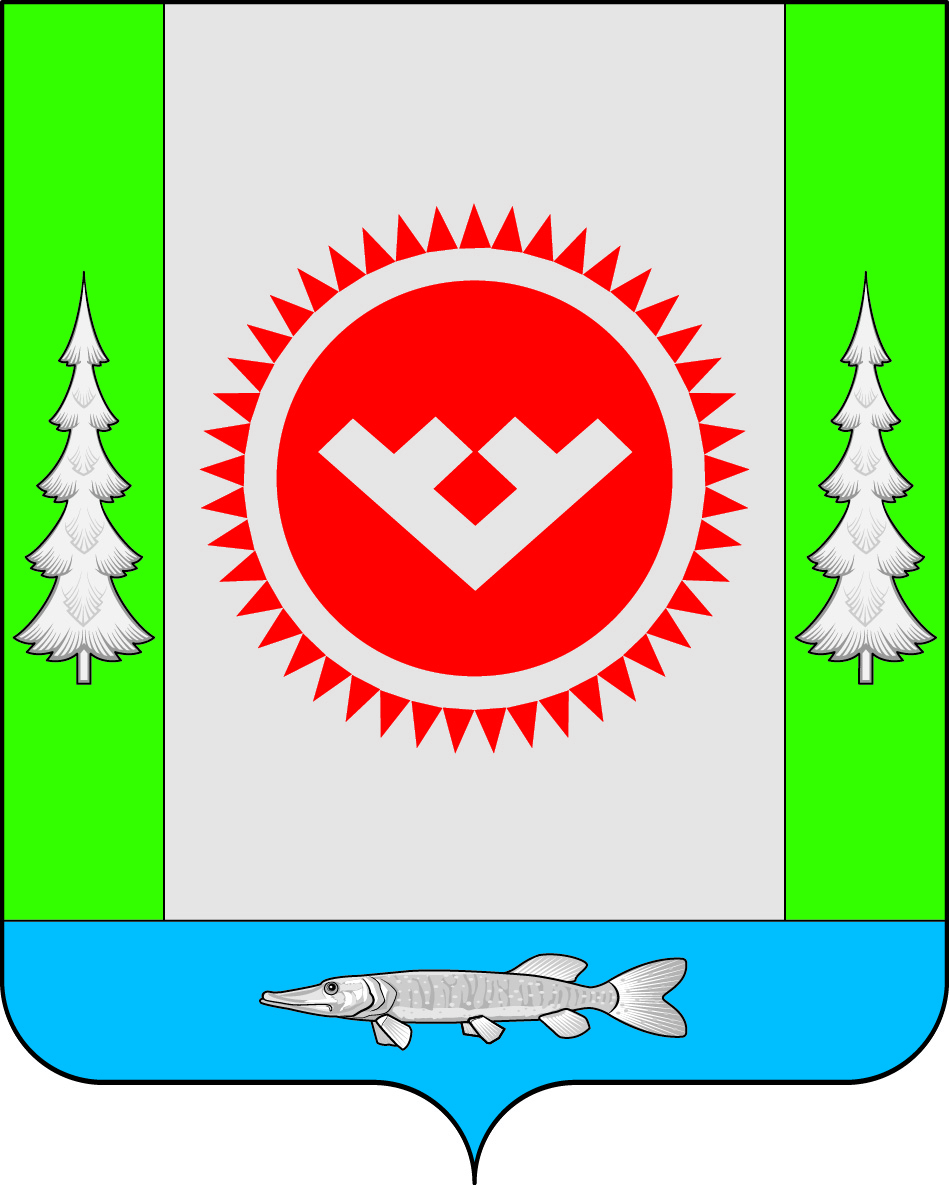 Об утверждении Порядка принятиярешений о разработке, формированиии реализации муниципальных программв городском поселении ОктябрьскоеВ соответствии со статьей 179 Бюджетного кодекса Российской Федерации в целях совершенствования программно-целевого планирования бюджета городского поселения Октябрьское, указом Президента Российской Федерации от 07.05.2018                                    № 204 «О национальных целях и стратегических задачах развития Российской Федерации на период до 2024 года»:1. Утвердить:1.1. Модельную муниципальную программу городского поселения Октябрьское, согласно приложению № 1.1.2. Порядок принятия решения о разработке муниципальных программ городского поселения Октябрьское, их формирования, утверждения и реализации, согласно приложению № 2.1.3. Порядок проведения оценки эффективности реализации муниципальных программ городского поселения Октябрьское, согласно приложению № 3. 2. Признать утратившим силу постановление администрации городского поселения Октябрьское от 27.05.2016 № 257 «Об утверждении Порядка разработки и реализации муниципальных программ городского поселения Октябрьское и Порядка проведения оценки эффективности их реализации».3. Обнародовать настоящее постановление путем размещения в общедоступных местах, а также разместить на официальном сайте городского поселения Октябрьское в сети «Интернет».4. Постановление вступает в силу после его официального обнародования.5. Контроль за выполнением постановления оставляю за собой. Глава городского поселения Октябрьское                                                              В.В. СенченковПриложение № 1
к постановлению администрации
 городского поселения Октябрьское
от «03» февраля 2020 г.  № 10Модельная муниципальная программа городского поселения ОктябрьскоеРаздел I. Общие положения1. Модельная муниципальная программа городского поселения Октябрьское (далее – Модельная муниципальная  программа) разработана в целях реализации основных положений указа Президента Российской Федерации от 07.05.2018 № 204 «О национальных целях и стратегических задачах развития Российской Федерации на период до 2024 года» (далее – Указ Президента Российской Федерации), в соответствии с приоритетами стратегического развития в соответствующих сферах деятельности, определенными в посланиях Президента Российской Федерации, концепциях, государственных программах Российской Федерации, Стратегии социально-экономического развития Октябрьского района до 2030 года, отраслевых стратегиях и других документах стратегического планирования Российской Федерации и Октябрьского района.Модельная муниципальная программа представляет собой совокупность обязательных требований к структуре муниципальных программ городского поселения Октябрьское, их содержанию, механизмам реализации мероприятий муниципальных программ городского поселения Октябрьское.Применение Модельной муниципальной программы осуществляется исходя из принципов:приоритетности целей социально-экономического развития и определения измеримых результатов реализации мероприятий муниципальных программ городского поселения Октябрьское;единообразия структуры муниципальных программ городского поселения Октябрьское;открытости деятельности ответственных исполнителей муниципальных программ городского поселения Октябрьское;взаимодействия органов местного самоуправления, экспертного сообщества и институтов гражданского общества.Раздел II. Структура муниципальной программы городского поселения ОктябрьскоеПаспортмуниципальной программы городского поселения Октябрьское(далее – муниципальная программа)Раздел 1 «О стимулировании инвестиционной и инновационнойдеятельности, развитие конкуренции и негосударственногосектора экономики»Исходя из полномочий ответственных исполнителей муниципальных программ городского поселения Октябрьское отражается информация о мерах, направленных на:1.1. Формирование благоприятного инвестиционного климата лучшими региональными и муниципальными практиками, в том числе привлечение частных инвестиций для реализации инвестиционных проектов, отвечающих целям и задачам муниципальной программы.1.2. Улучшение конкурентной среды за счет сокращения необоснованных внутренних и внешнеторговых барьеров, использования инструментов налогового и неналогового стимулирования, создания механизмов предотвращения избыточного регулирования, развития транспортной, информационной, финансовой, энергетической инфраструктуры и обеспечения ее доступности для участников рынка, повышения эффективности защиты конкуренции от антиконкурентных действий органов самоуправления и хозяйствующих субъектов посредством совершенствования антимонопольного регулирования.1.3. Создание благоприятных условий для ведения предпринимательской деятельности, повышение доступности финансирования для субъектов малого и среднего предпринимательства, упрощение процедур ведения предпринимательской деятельности, обеспечение легализации самозанятых граждан.1.4. Включение инновационной составляющей в муниципальную программу, в соответствии с ключевыми направлениями реализации Национальной технологической инициативы.1.5. Повышение производительности труда за счет:применения системы мотивации юридических лиц, осуществляющих модернизацию производства, предоставление услуг, оптимизацию производственных процессов, использование инновационных подходов в деятельности;стимулирования снижения затрат на производство единицы продукции;формирования культуры бережливого производства во всех отраслях социально-экономического развития городского поселения Октябрьское;осуществления контроля за достижением результата выполненной работы (оказанной услуги).Раздел 2 «Механизм реализации мероприятий муниципальной программы»Отражается информация об использовании следующих методов управления муниципальной программой:2.1. Взаимодействие ответственного исполнителя и соисполнителей.2.2. Порядки реализации мероприятий муниципальной программы, которые оформляются приложениями к нормативному правовому акту об утверждении муниципальной программы.2.3. Внедрение и применение технологий бережливого производства (далее - ЛИН-технологий), направленных как на совершенствование системы муниципального управления, так и на стимулирование применения ЛИН-технологий при оказании муниципальной поддержки.2.4. Принципы проектного управления.2.5. Инициативное бюджетирование.В муниципальной программе в соответствии с ее целями и задачами могут быть предусмотрены:получение межбюджетных трансфертов из бюджета Октябрьского района, предусмотренных решением Совета Депутатов городского поселения Октябрьское  о бюджете городского поселения Октябрьское и соответствующих требованиям Бюджетного кодекса Российской Федерации.Таблица 1 «Целевые показатели муниципальной программы»Содержит показатели, значения которых определяются на основе данных федерального статистического наблюдения, приводится ссылка на соответствующую форму федерального статистического наблюдения (в муниципальной программе могут предусматриваться иные показатели, характеризующие эффективность реализации ее мероприятий, которые отражаются в приложении к муниципальной программе).Целевые показатели муниципальной программы должны количественно характеризовать результат ее реализации, решение задач и достижение целей, а также:отражать прогнозные показатели социально-экономического развития городского поселения Октябрьское;отражать специфику развития соответствующей сферы, проблем и задач, на решение которых направлена ее реализация;иметь количественное значение;определяться на основе данных государственного статистического наблюдения;непосредственно зависеть от решения ее задач и реализации в целом;должны быть направлены на достижение целей, целевых показателей, задач, установленных указами Президента Российской Федерации.Не допускается возможность дублирования целей, задач, показателей и мероприятий других муниципальных программ городского поселения Октябрьское.Таблица 2 «Распределение финансовых ресурсов муниципальной программы»Содержит основные мероприятия муниципальной программы с указанием объемов их финансирования в разрезе по годам и с распределением по источникам финансирования.Таблица 3 «Перечень возможных рисков при реализации муниципальной программы и мер по их преодолению»Приводятся риски (негативные факторы), которые могут оказать влияние на результативность планируемых мероприятий муниципальной программы.Предусматриваются меры, которые могут быть направлены на предотвращение и (или) уменьшение вероятности появления и воздействия рисков.Таблица 4 «Направления основных мероприятий муниципальной программы»Содержит характеристику основных мероприятий муниципальной программы, отражающих актуальные и перспективные направления, обозначенные государственной политикой и органами местного самоуправления, в соответствующих сферах деятельности, необходимость их реализации в целях достижения показателей, установленных в указах Президента Российской Федерации.Программные мероприятия должны быть направлены, в том числе на:формирование благоприятных условий ведения предпринимательской деятельности и обеспечения благоприятного инвестиционного климата в соответствующих сферах экономической деятельности;увеличение объемов привлекаемых средств из бюджета Октябрьского района и иных источников на софинансирование муниципальных программ городского поселения Октябрьское, в том числе на развитие материально-технической базы, в соответствующих сферах экономической деятельности.Не допускается включение в муниципальные программы мероприятий, дублирующих мероприятия, содержащиеся в других муниципальных программах.Таблица 1Целевые показатели муниципальной программыгородского поселения Октябрьское <*><*> В сносках отражаются методика расчета или ссылка на форму федерального статистического наблюдения. Приводится ссылка на нормативный правовой либо распорядительный правовой акт, в соответствии с которым целевой показатель включен в муниципальную программу.**(** указывается при наличии).Таблица 2 Распределение финансовых ресурсов муниципальной программы<*> Указывается при наличии подпрограммТаблица 3Перечень возможных рисков при реализации муниципальной программы и мер по их преодолениюТаблица 4Направления мероприятий муниципальной программыПримечания:* Заполняется при наличии** Указывается при наличии подпрограмм».Приложение № 2
к постановлению администрации
 городского поселения Октябрьское
от «03» февраля 2020 г.  № 10Порядок принятия решения о разработке муниципальных программ городского поселения Октябрьское, их формирования, утверждения и реализации (далее – Порядок)I. Общие положения1.1. Порядок разработан в соответствии со статьей 179 Бюджетного кодекса Российской Федерации, Федеральным законом Российской Федерации от 28.06.2014            № 172-ФЗ «О стратегическом планировании в Российской Федерации» и определяет процедуру принятия решения о разработке муниципальных программ  городского поселения Октябрьское (далее – муниципальная программа), их формирования, утверждения и реализации.1.2. Порядок включает следующие основные понятия: муниципальная программа – документ стратегического планирования, содержащий комплекс мероприятий, взаимоувязанных по задачам, срокам осуществления, исполнителям и ресурсам и обеспечивающих наиболее эффективное достижение целей и решение задач социально-экономического развития городского поселения Октябрьское;цель муниципальной программы – состояние экономики, социальной сферы городского поселения Октябрьское, которое определяют участники стратегического планирования в качестве ориентира своей деятельности, характеризуется количественными и (или) качественными показателями посредством реализации муниципальной программы;задачи муниципальной программы – комплекс взаимоувязанных мероприятий, которые должны быть проведены в определенный период времени и реализация которых обеспечивает достижение целей социально-экономического развития городского поселения Октябрьское;ожидаемый результат муниципальной программы – количественно выраженная характеристика состояния (изменение состояния) социально-экономического развития городского поселения Октябрьское, которое отражает реализацию мероприятий программы (достижения цели или решения задачи);принципы реализации муниципальной программы – система инструментов и методов, с помощью которых выполняются планируемые мероприятия для достижения поставленных целей социально-экономического развития городского поселения Октябрьское;участники муниципальной программы – ответственные исполнители, соисполнители муниципальной программы;ответственный исполнитель муниципальной программы – администрация городского поселения Октябрьское;соисполнитель муниципальной программы – структурное подразделение администрации городского поселения Октябрьское, муниципальные учреждения городского поселения Октябрьское.Иные понятия, используемые в настоящем Порядке, применяются в значениях, определенных нормативными правовыми актами Российской Федерации и Ханты-Мансийского автономного округа - Югры, муниципальными правовыми актами.1.3. Формирование муниципальных программ осуществляется исходя из следующих принципов:принцип преемственности и непрерывности означает, что разработку и реализацию муниципальных программ осуществляют участники муниципальных программ последовательно с учетом результатов реализации ранее принятых муниципальных программ и этапов их реализации;принцип сбалансированности означает согласованность и сбалансированность муниципальных программ по приоритетам, целям, задачам, мероприятиям, показателям, финансовым и иным ресурсам и срокам реализации;принцип результативности и эффективности означает, что выбор способов и методов достижения целей социально-экономического развития городского поселения Октябрьское должен основываться на необходимости достижения заданных результатов с наименьшими затратами ресурсов в соответствии с муниципальными программами;  принцип ответственности участников муниципальных программ означает, что они несут ответственность за своевременность и качество разработки и внесения изменений в муниципальные программы, осуществления мероприятий по достижению целей и за результативность и эффективность решения задач социально-экономического развития в пределах своей компетенции в соответствии с законодательством Российской Федерации и Ханты-Мансийского автономного округа – Югры, муниципальными правовыми актами;принцип открытости означает, что муниципальные программы подлежат официальному опубликованию и общественному обсуждению;принцип реалистичности означает, что при определении целей и задач социально-экономического развития участники муниципальных программ должны исходить из возможности их достижения в установленные сроки с учетом ресурсных ограничений и рисков;принцип ресурсной обеспеченности означает, что при формировании проектов муниципальных программ должны быть определены источники ресурсного обеспечения их мероприятий;принцип измеряемости целей означает, что должна быть обеспечена возможность оценки достижения целей социально-экономического развития с использованием количественных и (или) качественных целевых показателей, критериев и методов их оценки;принцип соответствия показателей целям означает, что показатели, содержащиеся в муниципальных программах и дополнительно вводимые при их корректировке, должны соответствовать достижению целей муниципальной программы;программно-целевой принцип означает определение приоритетов и целей социально-экономического развития, разработку взаимоувязанных по целям, срокам реализации муниципальных программ и определение объемов и источников их финансирования.II. Полномочия органов местного самоуправления городского поселения Октябрьское при формировании и реализации муниципальных программ2.1. Решение о разработке муниципальной программы с указанием ответственного исполнителя муниципальной программы принимается администрацией городского поселения Октябрьское.2.2. Ответственный за разработку муниципальной программы, разрабатывает проект программы самостоятельно.2.3. Формирование муниципальной программы:2.3.1. Формирование муниципальной программы осуществляется ответственным исполнителем совместно с соисполнителями в соответствии с настоящим Порядком.2.3.2. Ответственный исполнитель:обеспечивает разработку проекта муниципальной программы, ее согласование, внесение изменений в утвержденную муниципальную программу по соответствующим основаниям;направляет проект муниципальной программы (внесение изменений в нее) на экспертизу в Управление экономического развития администрации Октябрьского района (далее - Управление экономического развития), Комитет по управлению муниципальными финансами администрации Октябрьского района (далее – Комитет по управлению муниципальными финансами), юридический отдел администрации Октябрьского района (далее – юридический отдел), Контрольно-счетную палату Октябрьского района (далее – Контрольно-счетная палата);обеспечивает принятие правовых актов, подписание соглашений, договоров, протоколов о намерениях и иных документов, предусматривающих привлечение средств на финансирование программных мероприятий;обеспечивает проведение общественного обсуждения с привлечением населения, бизнес-сообществ, общественных организаций, оценки регулирующего воздействия проекта муниципальной программы, вносимых изменений в нее, в порядке, установленном муниципальными правовыми актами Октябрьского района.2.3.3. Соисполнители формируют и представляют ответственному исполнителю предложения в проект муниципальной программы.2.4. Экспертиза проекта муниципальной программы:2.4.1.  Экспертиза проекта муниципальной программы (проекта внесения изменений в муниципальную программу) осуществляется Управлением экономического развитии района, Комитетом по управлению муниципальными финансами, юридическим отделом и  Контрольно-счетной палатой, после его согласования всеми соисполнителями. В случае если проект муниципальной программы (проект внесения изменений в муниципальную программу) не согласован соисполнителями, к нему прилагаются их замечания и пояснительная записка по их отклонению.2.4.2. Управление экономического развития в течение 3 рабочих дней со дня поступления проекта муниципальной программы (проекта внесения изменений в муниципальную программу) осуществляет экспертизу на предмет: соответствия муниципальной программы настоящему Порядку;соответствия программных мероприятий целям муниципальной программы;соответствия сроков реализации муниципальной программы ее задачам;соответствия целевых показателей, характеризующих результаты реализации муниципальной программы, показателям экономической, бюджетной и социальной эффективности;соответствия требованиям, установленным нормативными правовыми актами в сфере управления проектной деятельностью.2.4.3. Комитет по управлению муниципальными финансами в течение 3 рабочих дней со дня поступления проекта муниципальной программы: - в части проекта муниципальной программы на очередной финансовый год, и плановый период выдает заключение, содержащее оценку соответствия проекта муниципальной программы бюджетному законодательству, и возможности предусмотрения в бюджете городского поселения Октябрьское на очередной финансовый год и плановый период бюджетных ассигнований на реализацию муниципальных программ;- в части изменений в действующую муниципальную программу подтверждает утверждение в бюджете городского поселения  Октябрьское бюджетных ассигнований на реализацию мероприятий муниципальной программы.2.4.4. Юридический отдел администрации Октябрьского района осуществляет правовую экспертизу проекта муниципальной программы (проекта внесения изменений в муниципальную программу) в течение 5 рабочих дней и дает заключение на предмет соответствия мероприятий муниципальной программы полномочиям органов местного самоуправления Октябрьского района.2.4.5. Контрольно-счетная палата осуществляет экспертизу проекта муниципальной программы (проекта внесения изменений в муниципальную программу) в соответствии с документами, регламентирующими деятельность Контрольно-счетной палаты.2.5. Утверждение муниципальной программы и внесение в нее изменений:2.5.1. Муниципальная программа и изменения в нее утверждаются постановлением администрации городского поселения Октябрьское.2.5.2. Муниципальная программа, предлагаемая к финансированию, начиная с очередного финансового года, подлежит утверждению не позднее двух месяцев до дня внесения проекта Решения о местном бюджете на очередной финансовый год и плановый период в Совет депутатов городского поселения Октябрьское.  2.5.3. Внесение изменений в действующую муниципальную программу, связанных с изменениями общего объема финансирования мероприятий программы в текущем финансовом году осуществляется в течение 30 календарных дней:- со дня принятия решения о внесении изменений в сводную бюджетную роспись по основаниям, предусмотренным частью 3 статьи 217 Бюджетного кодекса Российской Федерации; - со дня внесения соответствующих изменений в бюджет городского поселения Октябрьское, на основании решения Совета Депутатов городского поселения Октябрьское о бюджете городского поселения Октябрьское на очередной финансовый год и плановый период, но не позднее 29 декабря текущего финансового года.2.5.4. Внесение изменений в муниципальную программу осуществляется:- по результатам ежегодной оценки эффективности реализации муниципальных программ;- в случаях иных изменений.2.5.5. Внесение изменений в действующую муниципальную программу, связанные с перераспределением финансовых средств между мероприятиями программы, а также перераспределения объемов финансирования между соисполнителями программы, не изменяющими общий объем финансирования данной муниципальной программы, не требует внесения изменений в бюджет городского поселения Октябрьское. 2.5.6...При внесении изменений в муниципальную программу ответственный исполнитель вместе с проектом постановления администрации городского поселения Октябрьское предоставляет должностным лицам и органам, осуществляющим согласование и экспертизу проекта изменений в муниципальную программу, пояснительную записку по форме согласно приложению № 1 к настоящему Порядку.2.5.7. Проекты внесения изменений в муниципальную программу ответственный исполнитель согласовывает с соисполнителями по мероприятиям, в отношении которых вносятся изменения. 2.5.8. В случае увеличения (уменьшения) объема финансирования муниципальной программы в соответствии со справками об изменении показателей сводной бюджетной росписи расходов Комитета по управлению муниципальными финансами администрации Октябрьского района, выписанными после 20 декабря текущего финансового года, соответствующие изменения в муниципальную программу не вносятся, мероприятия программы реализуются с учетом уточненного объема финансирования.К проекту муниципальной программы прилагаются:пояснительная записка с обоснованием необходимости ее принятия, включающая развернутую характеристику муниципальной программы, ее целей, основных положений, а также прогноз социально-экономических и иных последствий ее принятия;финансово-экономическое обоснование муниципальной программы;перечень нормативных правовых актов, подлежащих признанию утратившими силу, изменению, приостановлению, дополнению или принятию в связи с принятием  муниципальной программы (в случае необходимости принятия таковых).2.6. Управление и контроль реализации муниципальной программы:2.6.1. В целях осуществления управления и контроля реализации муниципальной программой ответственный исполнитель:организует реализацию муниципальной программы;разрабатывает в пределах своих полномочий проекты правовых актов, необходимых для реализации муниципальной программы, и вносит их на рассмотрение администрации Октябрьского района;осуществляет координацию деятельности соисполнителей по реализации программных мероприятий; рекомендует соисполнителям осуществить разработку основных мероприятий и планов их реализации;формирует сводный перечень предложений соисполнителей по выделению дополнительных средств на программные мероприятия, включению новых программных мероприятий, с обоснованием необходимости их реализации, указанием предлагаемых направлений, объемов и источников финансирования муниципальной программы;обеспечивает привлечение средств из бюджета Октябрьского района и иных источников на реализацию муниципальной программы;организует освещение в средствах массовой информации и сети Интернет хода реализации муниципальной программы;в случае необходимости вносит изменения в муниципальную программу;  организует размещение актуальной редакции муниципальной программы на официальном веб-сайте городского поселения Октябрьское (далее – сайт);предоставляет по запросу Управления экономического развития сведения, необходимые для проведения мониторинга реализации муниципальной программы;предоставляет по запросу Управления экономического развития сведения, необходимые для создания уведомления (внесения изменений в ранее созданные уведомления) в государственной автоматизированной информационной системе «Управление» в соответствии с требованиями Приказа Министерства экономического развития Российской Федерации от 11.11.2015 № 831 в течение двух дней после утверждения муниципальной программы или внесения изменений в муниципальную программу;запрашивает у соисполнителей информацию, необходимую для проведения мониторинга реализации подпрограмм и (или) основных мероприятий муниципальной программы и подготовки годового отчета о ходе реализации и эффективности мероприятий муниципальной программы;формирует и направляет в Управление экономического развития и Контрольно-счетную палату на бумажном и электронном носителе годовой отчет о ходе реализации муниципальной программы за отчетный финансовый год в срок до 25 января.2.6.2. Компетенция соисполнителей:участие в разработке и осуществление реализации программных мероприятий; представление ответственному исполнителю информацию, необходимой для проведения мониторинга реализации подпрограмм и (или) основных мероприятий муниципальной программы, подготовки оперативной информации о ходе реализации муниципальной программы, годового отчета о ходе реализации и эффективности мероприятий муниципальной программы;представление ответственному исполнителю предложения по выделению дополнительных средств на программные мероприятия, включению новых программных мероприятий, с обоснованием необходимости их реализации, указанием предлагаемых направлений, объемов и источников финансирования муниципальной программы;представление ответственному исполнителю копии актов, подтверждающих сдачу и прием в эксплуатацию объектов, строительство которых завершено, актов выполненных работ и иных документов, подтверждающих исполнение обязательств по заключенным муниципальным контрактам.III. Финансовое обеспечение муниципальной программы3.1... Финансирование муниципальных программ, утвержденных в соответствии с настоящим Порядком, осуществляется за счет средств местного бюджета в установленных  объемах.3.2. Финансирование муниципальных программ может осуществляться за счет субсидий, выделяемых из бюджета  Октябрьского района, Ханты-Мансийского автономного округа - Югры, федерального бюджета Российской Федерации в рамках государственных (федеральных, окружных) и муниципальных программ, а также за счет внебюджетных средств.IV. Ответственность исполнителей 4.1. Ответственный соисполнитель:- несет ответственность за своевременную и качественную реализацию программных мероприятий, в том числе достижение целевых показателей, а также конечных результатов ее реализации, обеспечение эффективного использования средств, выделяемых на реализацию муниципальной программы;4.2. Ответственный исполнитель:- несет ответственность за своевременную и качественную разработку и  реализацию программ, в том числе достижение целевых показателей, а также конечных результатов ее реализации, осуществляет управление и контроль за реализацией программных мероприятий, обеспечивает эффективное использование средств, выделяемых на реализацию муниципальной программы.Приложение № 1  к Порядку принятия решения о  разработке муниципальных программ  городского поселения Октябрьское их формирования,  утверждения и реализации  ПОЯСНИТЕЛЬНАЯ ЗАПИСКА ПО ИЗМЕНЕНИЮ ФИНАНСИРОВАНИЯ МЕРОПРИЯТИЙ МУНИЦИПАЛЬНОЙ ПРОГРАММЫ____________________________________________________________________(наименование муниципальной программы)Примечание: - в столбце 1 указывается порядковый номер мероприятия, предусмотренного утвержденной муниципальной программой;- в столбце 2 указываются наименования мероприятий, по которым вносятся изменения (мероприятия, по которым объем финансирования не изменяется, в данную графу не вносятся); - в столбце 3 указываются источники финансирования, по которым предусмотрены финансовые средства (источники финансирования, по которым отсутствуют финансовые средства, в данную графу не вносятся); - в столбцах 4, 7, 10, указывается сумма денежных средств, предусмотренных утвержденной муниципальной программой за весь период реализации программы (столбец 4 = год в который вносятся изменения + другие года реализации программы (даже если в них не вносятся изменения); - в столбцах 5, 6, указывается сумма денежных средств, предусмотренных утвержденной муниципальной программой на соответствующий финансовый год и последующие года, если в них вносятся изменения (годы в которые не вносятся изменения не указываются); - в столбцах 8, 9, указывается изменение объема финансирования: увеличение со знаком «+», а уменьшение со знаком «–»; - столбец 10 = столбец 11 + столбец 12 +… и т.д.- столбец 11 = столбец 5 (+/–) столбец 8 - столбец 12 = столбец 6 (+/–) столбец 9 … и т.д.Исполнитель: ФИО, должность, тел.: Приложение № 3
к постановлению администрации
 городского поселения Октябрьскоеот «03» февраля  2020 года № 10 Порядок проведения оценки эффективности реализации муниципальных программ городского поселения ОктябрьскоеI. Общие положения1. Порядок проведения оценки эффективности реализации муниципальных программ городского поселения Октябрьское (далее - Порядок) определяет системный подход к оценке результатов реализации муниципальных программ городского поселения Октябрьское (далее - муниципальные программы).1.1. Оценка эффективности реализации муниципальных программ проводится:- ежеквартально по итогам их реализации за отчетный период;- ежегодно по итогам их реализации за отчетный финансовый год.1.2. Ежеквартальная оценка эффективности реализации муниципальной программы осуществляется отделом бухгалтерского учета и финансов администрации Октябрьского района.1.3. Оценка эффективности реализации муниципальной программы представляет собой определение степени достижения запланированных результатов.Оценка эффективности реализации муниципальной программы осуществляется с учетом специфики муниципальной программы и представляет собой сопоставление достигнутых результатов (социальных, экологических, экономических) и фактических объемов расходов на их достижение.1.4. Ежегодная оценка эффективности реализации муниципальной программы проводится Управлением экономического развития администрации Октябрьского района по итогам реализации программ за отчетный финансовый год и в целом после завершения сроков реализации программ.II. Порядок оценки эффективности муниципальных программ2.1. Отдел бухгалтерского учета и финансов администрации Октябрьского района готовит отчет о реализации муниципальной программы, в котором отражаются качественные и количественные результаты выполнения программ, проводится анализ результатов, их соответствия плановым показателям, результаты соотношения достигнутых результатов к фактическим объемам расходов. Ответственный исполнитель до 15-го числа каждого месяца, следующего за отчетным кварталом, размещает отчет на официальном веб-сайте городского поселения Октябрьское.2.2. Управление экономического развития администрации Октябрьского района проводит оценку эффективности реализации муниципальной программы в срок до 15 февраля года, следующего за отчетным, на основании информации предоставляемой отделом бухгалтерского учета и финансов администрации Октябрьского района.2.3. Оценка эффективности реализации муниципальных программ осуществляется на основании отчета о ходе реализации муниципальных программ, использования финансовых средств, согласно приложению № 1 к настоящему Порядку.2.4. Ежеквартальный отчет о реализации муниципальных программ предоставляется в Управление экономического развития администрации Октябрьского района и Контрольно-счетную палату Октябрьского района на бумажном и электронном носителях за подписью руководителя в следующие сроки:ежеквартально – до 15 числа месяца, следующего за отчетным периодом;ежегодно – до 25 числа месяца, следующего за отчетным годом.III. Критерии оценки эффективности реализации муниципальных программ3.1. Оценка эффективности муниципальных программ основана на анализе и оценке по установленным критериям и расчетам величины интегральной оценки (таблица 1).3.2. Интегральная оценка рассчитывается по формуле:R = SUMKi x Zi, где:Ki – значение оценки  i –го критерия муниципальной программы (в баллах),Zi - весовые коэффициенты i –го критерия.3.3. Оценка эффективности муниципальных программ по критериям проводится по балльной шкале, отражающей градации или различные состояния ситуации, оцениваемой по критерию. При этом описания градаций располагаются по убыванию от наилучшего к наихудшему состоянию. Максимальная оценка по каждому критерию, соответствующая наилучшему состоянию ситуации, принимается равной 10 баллам, а минимальная оценка, соответствующая наихудшему состоянию, - 0 баллов.3.4. Весовые коэффициенты определяются исходя из значимости критериев и представляют собой числа со значениями больше 0 и меньше либо равно 1.Сумма численных значений весовых коэффициентов по всем критериям составляет 1.3.5. Для получения качественной характеристики муниципальной программы расчетное значение интегральной оценки сопоставляется с приведенными в таблице 2 значениями. Граничные значения диапазонов определяются экспертным способом. Результат оценки эффективности муниципальных программ используется для выработки рекомендаций по их корректировке, в том числе необходимости изменения объема бюджетных ассигнований на финансовое обеспечение их реализации.IV. Результаты оценки эффективности муниципальных программ4.1. Исходя из уровня достижения результатов реализации муниципальной программы при наличии исчерпывающих данных по всем критериям оценки и получении интегральной оценки, администрация городского поселения Октябрьское формирует предложения по корректировке предоставляемых бюджетных средств и направляет их на рассмотрение комиссии по бюджетным проектировкам на очередной финансовый год и плановый период.4.2. Предложения по корректировке предоставляемых бюджетных средств формируются следующим образом:4.2.1.  Если значение балльной интегральной оценки равно или превышает 8 баллов – (эффективность реализации муниципальной программы оценивается как «отлично»), администрация городского поселения Октябрьское рекомендует обеспечить необходимый уровень финансирования муниципальной программы за счет средств бюджета района в очередном финансовом году.4.2.2. Если значение балльной интегральной оценки находится в интервале от 6 до 8 баллов (эффективность реализации муниципальной программы оценивается как «хорошо»), администрация городского поселения Октябрьское рекомендует сохранить прежний уровень финансирования муниципальной программы за счет средств бюджета района в очередном финансовом году (при наличии обоснования продолжения финансирования (необходимость завершения начатых мероприятий, высокая вероятность отрицательных последствий (рисков), связанных с прекращением реализации муниципальной программы, высокая степень обоснованности запрашиваемых объемов бюджетных средств)).4.2.3. Если значение балльной интегральной оценки находится в интервале от 4 до 6 баллов (эффективность реализации муниципальной программы оценивается как «удовлетворительно»), администрация городского поселения Октябрьское рекомендует сохранить уровень финансирования муниципальной программы за счет средств бюджета района в очередном финансовом году при условии ее корректировки по обозначенным замечаниям.4.2.4. Если значение бальной интегральной оценки ниже 4 (эффективность реализации муниципальной программы оценивается как «неудовлетворительно»), администрация городского поселения Октябрьское рекомендует досрочно прекратить реализацию муниципальной программы, в том числе в части изменения объема бюджетных ассигнований на финансовое обеспечение ее реализации.Таблица 14.3. По результатам ежегодной оценки эффективности реализации муниципальной программы присваивается рейтинг (уровень) эффективности программ (R) в отчетном году.Таблица 24.4. По результатам оценки эффективности реализации муниципальных программ администрация городского поселения Октябрьское формирует оценочную таблицу.4.5. Оценка эффективности реализации муниципальных программ оформляется в виде заключения об эффективности реализации муниципальных программ, содержащего в том числе следующие предложения:сохранение или увеличение финансирования муниципальной программы;сохранение финансирования муниципальной программы;сокращение финансирования муниципальной программы;досрочное прекращение отдельных мероприятий или муниципальной программы в целом.АДМИНИСТРАЦИЯ ГОРОДСКОГО ПОСЕЛЕНИЯ ОКТЯБРЬСКОЕОктябрьского районаХанты-Мансийского автономного округа-ЮгрыПОСТАНОВЛЕНИЕАДМИНИСТРАЦИЯ ГОРОДСКОГО ПОСЕЛЕНИЯ ОКТЯБРЬСКОЕОктябрьского районаХанты-Мансийского автономного округа-ЮгрыПОСТАНОВЛЕНИЕАДМИНИСТРАЦИЯ ГОРОДСКОГО ПОСЕЛЕНИЯ ОКТЯБРЬСКОЕОктябрьского районаХанты-Мансийского автономного округа-ЮгрыПОСТАНОВЛЕНИЕАДМИНИСТРАЦИЯ ГОРОДСКОГО ПОСЕЛЕНИЯ ОКТЯБРЬСКОЕОктябрьского районаХанты-Мансийского автономного округа-ЮгрыПОСТАНОВЛЕНИЕАДМИНИСТРАЦИЯ ГОРОДСКОГО ПОСЕЛЕНИЯ ОКТЯБРЬСКОЕОктябрьского районаХанты-Мансийского автономного округа-ЮгрыПОСТАНОВЛЕНИЕАДМИНИСТРАЦИЯ ГОРОДСКОГО ПОСЕЛЕНИЯ ОКТЯБРЬСКОЕОктябрьского районаХанты-Мансийского автономного округа-ЮгрыПОСТАНОВЛЕНИЕАДМИНИСТРАЦИЯ ГОРОДСКОГО ПОСЕЛЕНИЯ ОКТЯБРЬСКОЕОктябрьского районаХанты-Мансийского автономного округа-ЮгрыПОСТАНОВЛЕНИЕАДМИНИСТРАЦИЯ ГОРОДСКОГО ПОСЕЛЕНИЯ ОКТЯБРЬСКОЕОктябрьского районаХанты-Мансийского автономного округа-ЮгрыПОСТАНОВЛЕНИЕАДМИНИСТРАЦИЯ ГОРОДСКОГО ПОСЕЛЕНИЯ ОКТЯБРЬСКОЕОктябрьского районаХанты-Мансийского автономного округа-ЮгрыПОСТАНОВЛЕНИЕАДМИНИСТРАЦИЯ ГОРОДСКОГО ПОСЕЛЕНИЯ ОКТЯБРЬСКОЕОктябрьского районаХанты-Мансийского автономного округа-ЮгрыПОСТАНОВЛЕНИЕ«03»022020г.№10пгт. Октябрьскоепгт. Октябрьскоепгт. Октябрьскоепгт. Октябрьскоепгт. Октябрьскоепгт. Октябрьскоепгт. Октябрьскоепгт. Октябрьскоепгт. Октябрьскоепгт. ОктябрьскоеНаименование муниципальной программыДата утверждения муниципальной программы (наименование и номерсоответствующего нормативного правового акта)Ответственный исполнитель муниципальной программыСоисполнители муниципальной программыЦели муниципальной программыЗадачи муниципальной программыПодпрограммы и (или) основные мероприятияЦелевые показатели муниципальной программыСроки реализации муниципальной программы (разрабатывается на срок от трех лет)Параметры финансового обеспечения муниципальной программы№
показателяНаименование целевых
показателей 
Базовый показатель на начало реализации муниципальной программыЗначения показателя по годамЗначения показателя по годамЗначения показателя по годамЦелевое  значение    
показателя на момент     
окончания   реализации муниципальной 
программы№
показателяНаименование целевых
показателей 
Базовый показатель на начало реализации муниципальной программы20__ г.20__ г.20___ г.Целевое  значение    
показателя на момент     
окончания   реализации муниципальной 
программы1234567Номер основного мероприятияОсновные мероприятия муниципальной программы (их связь с целевыми показателями муниципальной программы)Ответственный исполнитель, соисполнитель муниципальной программыИсточники финансированияФинансовые затраты на реализацию (тыс.рублей)Финансовые затраты на реализацию (тыс.рублей)Финансовые затраты на реализацию (тыс.рублей)Финансовые затраты на реализацию (тыс.рублей)Номер основного мероприятияОсновные мероприятия муниципальной программы (их связь с целевыми показателями муниципальной программы)Ответственный исполнитель, соисполнитель муниципальной программыИсточники финансированияВсегов том числев том числев том числеНомер основного мероприятияОсновные мероприятия муниципальной программы (их связь с целевыми показателями муниципальной программы)Ответственный исполнитель, соисполнитель муниципальной программыИсточники финансированияВсего20___год20__год20__годПодпрограмма 1*Подпрограмма 1*Подпрограмма 1*Подпрограмма 1*Подпрограмма 1*Подпрограмма 1*Подпрограмма 1*Подпрограмма 1*1.1.Наименование основного мероприятия (номер показателя из таблицы 1)Всего1.1.Наименование основного мероприятия (номер показателя из таблицы 1)Федеральный бюджет1.1.Наименование основного мероприятия (номер показателя из таблицы 1)Бюджет автономного округа1.1.Наименование основного мероприятия (номер показателя из таблицы 1)Бюджет Октябрьского района1.1.Наименование основного мероприятия (номер показателя из таблицы 1)Местный бюджет1.1.Наименование основного мероприятия (номер показателя из таблицы 1)Иные источники финансирования1.2.Наименование основного мероприятия (номер показателя из таблицы 1)Всего1.2.Наименование основного мероприятия (номер показателя из таблицы 1)Федеральный бюджет1.2.Наименование основного мероприятия (номер показателя из таблицы 1)Бюджет автономного округа1.2.Наименование основного мероприятия (номер показателя из таблицы 1)Бюджет Октябрьского района1.2.Наименование основного мероприятия (номер показателя из таблицы 1)Местный бюджет1.2.Наименование основного мероприятия (номер показателя из таблицы 1)Иные источники финансированияИтого по подпрограмме IВсегоИтого по подпрограмме IФедеральный бюджетИтого по подпрограмме IБюджет автономного округаИтого по подпрограмме IБюджет Октябрьского районаМестный бюджетИные источники финансированияПодпрограмма 2*Подпрограмма 2*Подпрограмма 2*Подпрограмма 2*Подпрограмма 2*Подпрограмма 2*Подпрограмма 2*Подпрограмма 2*2.1.Наименование основного мероприятия (номер показателя из таблицы 1)Всего2.1.Наименование основного мероприятия (номер показателя из таблицы 1)Федеральный бюджет2.1.Наименование основного мероприятия (номер показателя из таблицы 1)Бюджет автономного округа2.1.Наименование основного мероприятия (номер показателя из таблицы 1)Бюджет Октябрьского района2.1.Наименование основного мероприятия (номер показателя из таблицы 1)Местный бюджет2.1.Наименование основного мероприятия (номер показателя из таблицы 1)Иные источники финансирования2.2.Наименование основного мероприятия (номер показателя из таблицы 1)Всего2.2.Наименование основного мероприятия (номер показателя из таблицы 1)Федеральный бюджет2.2.Наименование основного мероприятия (номер показателя из таблицы 1)Бюджет автономного округа2.2.Наименование основного мероприятия (номер показателя из таблицы 1)Бюджет Октябрьского района2.2.Наименование основного мероприятия (номер показателя из таблицы 1)Местный бюджет2.2.Наименование основного мероприятия (номер показателя из таблицы 1)Иные источники финансированияИтого по подпрограмме IIВсегоИтого по подпрограмме IIФедеральный бюджетИтого по подпрограмме IIБюджет автономного округаИтого по подпрограмме IIБюджет Октябрьского районаИтого по подпрограмме IIМестный бюджетИтого по подпрограмме IIИные источники финансированияИтого по муниципальной программеВсегоИтого по муниципальной программеФедеральный бюджетИтого по муниципальной программеБюджет автономного округаИтого по муниципальной программеБюджет Октябрьского районаИтого по муниципальной программеМестный бюджетИтого по муниципальной программеИные источники финансированияВ том числеВ том числеВ том числеВ том числеВ том числеВ том числеВ том числеВ том числеОтветственный исполнительВсегоОтветственный исполнительФедеральный бюджетОтветственный исполнительБюджет автономного округаОтветственный исполнительБюджет Октябрьского районаОтветственный исполнительМестный бюджетОтветственный исполнительИные источники финансированияСоисполнительВсегоСоисполнительФедеральный бюджетСоисполнительБюджет автономного округаСоисполнительБюджет Октябрьского районаСоисполнительМестный бюджетСоисполнительИные источники финансированияи т.д.и т.д.и т.д.и т.д.и т.д.и т.д.и т.д.и т.д.№ п/пОписание рискаМеры по преодолению рисков123123№п/пОсновные мероприятияОсновные мероприятияНаименование порядка, номер приложения (при наличии), реквизиты нормативного правового акта, наименование портфеля проектов (проекта))*№п/п         Наименование   Направление расходовНаименование порядка, номер приложения (при наличии), реквизиты нормативного правового акта, наименование портфеля проектов (проекта))*  1                      2                    3                         4ЦелиЦелиЦелиЦелиЗадачиЗадачиЗадачиЗадачиПодпрограмма 1**Подпрограмма 1**Подпрограмма 1**Подпрограмма 1**1.1ЦелиЦелиЦелиЦелиЗадачиЗадачиЗадачиЗадачиПодпрограмма 2**Подпрограмма 2**Подпрограмма 2**Подпрограмма 2**2.1№ п/пНаименование мероприятийИсточники финансированияОбъем финансирования по программе до внесения изменений, тыс.руб.Объем финансирования по программе до внесения изменений, тыс.руб.Объем финансирования по программе до внесения изменений, тыс.руб.Изменения (+/-), тыс.руб.Изменения (+/-), тыс.руб.Изменения (+/-), тыс.руб.Объем финансирования с учетом изменений, тыс.руб.Объем финансирования с учетом изменений, тыс.руб.Объем финансирования с учетом изменений, тыс.руб.№ п/пНаименование мероприятийИсточники финансированияВсего…год…годВсего…год…годВсего…год…год1.2.3.4.5.6.7.8.9.10.11.12.Подпрограмма 1Подпрограмма 1Подпрограмма 1Подпрограмма 1Подпрограмма 1Подпрограмма 1Подпрограмма 1Подпрограмма 1Подпрограмма 1Подпрограмма 1Подпрограмма 1Подпрограмма 11.1.(наименование основного мероприятия)Всего1.1.(наименование основного мероприятия)Федеральный бюджет1.1.(наименование основного мероприятия)Бюджет автономного округа1.1.(наименование основного мероприятия)Бюджет Октябрьского района1.1.(наименование основного мероприятия)Местный бюджет1.1.(наименование основного мероприятия)Внебюджетные источникиИ т.д.И т.д.И т.д.И т.д.И т.д.И т.д.И т.д.И т.д.И т.д.И т.д.И т.д.И т.д.Итого по подпрограмме 1ВсегоИтого по подпрограмме 1Федеральный бюджетИтого по подпрограмме 1…Подпрограмма 2Подпрограмма 2Подпрограмма 2Подпрограмма 2Подпрограмма 2Подпрограмма 2Подпрограмма 2Подпрограмма 2Подпрограмма 2Подпрограмма 2Подпрограмма 2Подпрограмма 22.1.(наименование основного мероприятия)Всего2.1.(наименование основного мероприятия)Федеральный бюджет2.1.(наименование основного мероприятия)Бюджет автономного округа2.1.(наименование основного мероприятия)…2.2.(наименование основного мероприятия)Всего2.2.(наименование основного мероприятия)Федеральный бюджет2.2.(наименование основного мероприятия)…Итого по подпрограмме 2ВсегоИтого по подпрограмме 2Федеральный бюджетИтого по подпрограмме 2Бюджет автономного округаИтого по подпрограмме 2Местный бюджетИтого по подпрограмме 2Бюджет Октябрьского районаИтого по подпрограмме 2Внебюджетные источникиИ т.д.И т.д.И т.д.И т.д.И т.д.И т.д.И т.д.И т.д.И т.д.И т.д.И т.д.И т.д.Всего по муниципальной программеВсегоВсего по муниципальной программеФедеральный бюджетВсего по муниципальной программе…В том числе:В том числе:В том числе:В том числе:В том числе:В том числе:В том числе:В том числе:В том числе:В том числе:В том числе:В том числе:Инвестиции в объекты муниципальной собственностиВсегоИнвестиции в объекты муниципальной собственностиФедеральный бюджетИнвестиции в объекты муниципальной собственности…Прочие расходыВсегоПрочие расходыФедеральный бюджетПрочие расходы…В том числе:В том числе:В том числе:В том числе:В том числе:В том числе:В том числе:В том числе:В том числе:В том числе:В том числе:В том числе:Ответственный исполнитель ВсегоОтветственный исполнитель Федеральный бюджетОтветственный исполнитель …Соисполнитель 1 ВсегоСоисполнитель 1 Федеральный бюджетСоисполнитель 1 …Соисполнитель 2 ВсегоСоисполнитель 2 …И т.д.И т.д.И т.д.И т.д.И т.д.И т.д.И т.д.И т.д.И т.д.И т.д.И т.д.И т.д.№ п/пНаименование критерияОписание варианта оценкиЗначение оценки критерия в баллах (К)Весовой коэффициент (Z)1Степень достижения целевых значений показателейОт 95% до 100% и выше100,21Степень достижения целевых значений показателейОт 90% до 95%50,21Степень достижения целевых значений показателейОт 80 до 90% 30,21Степень достижения целевых значений показателейМенее 80%00,22Степень выполнения мероприятий муниципальной программы в отчетном годуВ отчетном году выполнено более 95% мероприятий муниципальной программы100,22Степень выполнения мероприятий муниципальной программы в отчетном годуВ отчетном году выполнено более 80% мероприятий муниципальной программы50,22Степень выполнения мероприятий муниципальной программы в отчетном годуВ отчетном году выполнено менее 80% мероприятий муниципальной программы00,23Освоение средств за счет всех источников финансирования (федеральный, региональный, муниципальный)Средства освоены от 95% до 100%100,33Освоение средств за счет всех источников финансирования (федеральный, региональный, муниципальный)Средства освоены от 90% до 95% 50,33Освоение средств за счет всех источников финансирования (федеральный, региональный, муниципальный)Средства освоены от 80% до 90%30,33Освоение средств за счет всех источников финансирования (федеральный, региональный, муниципальный)Средства освоены менее 80%0,34Объем дополнительно привлеченных средств для муниципальной программыДополнительные средства привлечены при наличии возможности привлечения средств из бюджетов других уровней50,14Объем дополнительно привлеченных средств для муниципальной программыДополнительные средства не привлечены при отсутствии возможности привлечения средств из бюджетов других уровней50,14Объем дополнительно привлеченных средств для муниципальной программыДополнительные средства не привлечены при наличии возможности привлечения средств из бюджетов других уровней00,15Количество изменений, внесенных в программу за отчетный год реализации программы (без учета внесенных изменений, связанных с финансированием программы)Изменения не вносились или вносилось одно изменение100,15Количество изменений, внесенных в программу за отчетный год реализации программы (без учета внесенных изменений, связанных с финансированием программы)Внесено два изменения70,15Количество изменений, внесенных в программу за отчетный год реализации программы (без учета внесенных изменений, связанных с финансированием программы)Внесено более двух изменений00,16Динамика целевых показателей программфактическое значение целевого показателя возрастает по годам, положительный темп роста, обеспечивается достижение установленных целей, в том числе национальных целей и стратегических задач Российской Федерации, на достижение которых направлена муниципальная программа100,16Динамика целевых показателей программфактическое значение целевого показателя возрастает по годам как запланировано или с незначительными отклонениями80,16Динамика целевых показателей программфактическое значение целевого показателя остается неизменным на протяжении реализации программы ввиду непринятия мер по обеспечению положительной динамики50,16Динамика целевых показателей программфактическое значение целевого показателя уменьшается по годам, не обеспечивается достижение установленных целей, в том числе национальных целей и стратегических задач Российской Федерации, на достижение которых направлена муниципальная программа00,1№ п/пЧисленное значение рейтинга эффективности (R) в баллахКачественная оценка эффективности реализации программыПредложения по корректировке предоставляемых бюджетных средств110 > = R > = 8отличноСохранение или увеличение финансирования муниципальной программы26 < = R < 8хорошоСохранение финансирования муниципальной  программы34 < = R < 6удовлетворительноСокращение финансирования муниципальной программы4R < 4неудовлетворительноДосрочное прекращение отдельных мероприятий или муниципальной программы в целом